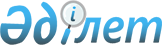 О внесении изменения в решение маслихата от 7 октября 2010 года № 312 "Об утверждении Правил оказания жилищной помощи"
					
			Утративший силу
			
			
		
					Решение маслихата Тарановского района Костанайской области от 29 августа 2012 года № 56. Зарегистрировано Департаментом юстиции Костанайской области 25 сентября 2012 года № 3834. Утратило силу решением маслихата Тарановского района Костанайской области от 20 марта 2015 года № 263

      Сноска. Утратило силу решением маслихата Тарановского района Костанайской области от 20.03.2015 № 263 (вводится в действие по истечении десяти календарных дней после дня его первого официального опубликования).      В соответствии со статьей 6 Закона Республики Казахстан от 23 января 2001 года "О местном государственном управлении и самоуправлении в Республике Казахстан", пунктом 2 статьи 97 Закона Республики Казахстан от 16 апреля 1997 года "О жилищных отношениях", районный маслихат РЕШИЛ:



      1. Внести в решение маслихата "Об утверждении Правил оказания жилищной помощи" от 7 октября 2010 года № 312 (зарегистрировано в Реестре государственной регистрации нормативных правовых актов за номером 9-18-125, опубликовано 18 ноября 2010 года в районной газете "Маяк") следующее изменение:



      в Правилах оказания жилищной помощи, утвержденных указанным решением:



      пункт 15 изложить в новой редакции:

      "15. Доля предельно допустимых расходов семьи (гражданина) в пределах установленных норм устанавливается в размере десяти процентов от совокупного дохода.".



      2. Настоящее решение вводится в действие по истечении десяти календарных дней после дня его первого официального опубликования.      Председатель

      одиннадцатой очередной сессии              А. Мадибаев      Секретарь районного маслихата              С. Жолдыбаев      СОГЛАСОВАНО      Начальник

      государственного учреждения

      "Отдел занятости и социальных

      программ акимата Тарановского района"

      ____________________ Л. Утешева
					© 2012. РГП на ПХВ «Институт законодательства и правовой информации Республики Казахстан» Министерства юстиции Республики Казахстан
				